УтверждаюПредседатель тендерной комиссииН.Мукушев 20 июля 2023 года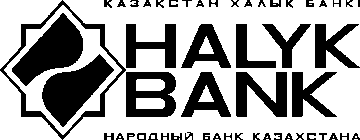 ТЕНДЕРНАЯ ДОКУМЕНТАЦИЯАО «Народный Банк Казахстана» (далее Банк) 8 августа 2023 года проводит через систему электронных торгов открытый тендер по выбору поставщиков расходных материалов для печатной техники производства компаний «Xerox», «Hewlett Packard», «Canon» (картриджей, тонеров, комплектующих частей и т.д.) для Банка.Перечень и ориентировочные объемы закупаемых расходных материалов по лотам, технические спецификации приведены в приложении 1 к тендерной документации.Сроки поставки расходных материалов – поквартально в течении 30 календарных дней от даты поступления заявки, в течение 24 месяцев от даты заключения договора, по заявкам Банка, другие альтернативные варианты по предложению потенциального поставщика.Условия поставки расходных материалов - DDP областные (региональные) филиалы, в соответствии с ИНКОТЕРМС 2020. Адреса складов областных (региональных) филиалов Банка для поставки расходных материалов приведены в приложении 1 к тендерной документации.Условия оплаты:Базовые условия – ежеквартально, по факту поставки расходных материалов;Другие альтернативные варианты по предложению потенциального поставщика.	Оплата по договору будет осуществляться по факту в течение 10 (десять) рабочих дней после представления Поставщиком счета, с учетом индексации курса доллара США к тенге на дату платежа, при этом сумма платежа индексируется путем умножения на коэффициент К, рассчитываемый по формуле К=Xi/Xo, где Xo – курс доллара США к тенге, рассчитанный по коммерческому курсу продажи долларов США для юридических лиц Банка безналичной конвертации, сложившемуся на 11 часов 00 минут по времени г. Астана на дату заключения договора, Xi – курс доллара США к тенге, рассчитанный по коммерческому курсу продажи долларов США для юридических лиц Банка безналичной конвертации, сложившемуся на 11 часов 00 минут по времени г. Астана на дату выставления счета на оплату, согласно условиям Договора.              Оплата расходных материалов, согласно условиям договора, будет производиться перечислением денежных средств на счет поставщика открытый в АО «Народный Банк Казахстана» на момент подписания договора либо на счет поставщика, ранее открытый в АО «Народный Банк Казахстана».	Ценовые предложения потенциальных поставщиков должны быть предоставлены в долларах США с учетом НДС.Срок действия тендерной заявки 60 календарных дней с даты торгов на ЭТП.Обязательные требования к потенциальным поставщикам: обладать профессиональной компетенцией и опытом поставки расходных материалов для копировально-множительной техники не менее 3-х лет, иметь необходимые финансовые, материальные и трудовые ресурсы для исполнения обязательств в соответствии с договором поставки;являться платежеспособным, не подлежать ликвидации, на его имущество не должен быть наложен арест, его финансово-хозяйственная деятельность не должна быть приостановлена в установленном законодательством Республики Казахстан порядке;выполнять свои обязательства по уплате налогов и других обязательных платежей в бюджет на момент подачи заявки на участие в тендере и на момент заключения договора о закупках;отсутствие судебных исков и претензии со стороны АО «Народный Банк Казахстана» по ранее заключенным договорам;  запрещается участие компаний, аффилированных (связанных) между собой в лоте;наличие собственных складских помещений и складских запасов на территории РК. на расходные материалы должна быть фирменная гарантия 2 года.отгрузка товара без предварительной предоплаты. наличие не менее трех рекомендательных писем от заказчиков за 2021 -2023 годы. при поставке оригинальных расходных материалов потенциальный поставщик должен иметь письмо об авторизации от представительств фирмы-производителя на право участия в тендере. Допускается предоставление писем об авторизации от официальных дилеров фирм-производителей, при предоставлении подтверждающих документов, что фирма является дилером. при поставке аналоговых расходных материалов, изготовленные картриджи. драм должны соответствовать ресурсу по ISO/IEC 19752 по лоту № 3 «Аналоговые расходные материалы для печатной техники производства компании «Canon», «Hewlet Packard», «Xerox», потенциальные поставщики представляют безвозмездно по одному образцу, картридж Xerox 106R03623, картридж НР CF226A, картридж HP CF259X для проведения тестовых испытаний для оценки качества;расходные материалы, не вошедшие в данный список, но потребность в которых может возникнуть после, будут включены в заказ-заявку поставщикам, выигравшим тендер;замена Товара, не соответствующего условиям Договора в случае обнаружении Покупателем несоответствия;обязательный охват каждого лота – 100%.Предпочтительные требования:	предоставление рекомендательных писем/отзывов не менее от трех заказчиков за 2021 -2023 годы;наличие опыта работы с корпоративными клиентами, и объемами Товара сопоставимыми с лотом, по которому представлена тендерная заявка;предоставление информации и местонахождении складских помещений потенциального поставщика в РК.Дополнительные требования: фото предлагаемых образцов Товара, описание Товара, по запросу;требования Банка - замена Товара, не соответствующего условиям Договора в случае обнаружении Покупателем несоответствия.Отсутствие заявок на тендер от аффилированных (связанных) компаний.6. Потенциальный Поставщик несет все расходы, связанные с подготовкой и подачей своей тендерной заявкой, а Банк и тендерная комиссия не отвечает и не несет обязательства по этим расходам, независимо от характера проведения и результатов тендера.7. Язык тендерной заявки – русский, по желанию - государственный.8. Потенциальные поставщики, участвующие в тендере, вносят обеспечение тендерной заявки. 9.Обеспечение тендерной заявки (предоставляют только резиденты РК) – перечисляется на расчётный счёт АО «Народный Банк Казахстана» в размере 500 000 тенге по каждому лоту, в котором участвует потенциальный поставщик (BAN KZ146010005000000001, БИК HSBKKZKX, БИН 940140000385, КБе 14 в АО «Народный Банк Казахстана»).  В счёте в обязательном порядке указать, на какие цели перечисляются денежные средства: «Обеспечение тендерной заявки на участие в тендере выбору поставщиков расходных материалов для печатной техники, по лоту № (указать наименование лота)». Обеспечение должно быть предоставлено в тенге.	Обеспечение тендерной заявки, внесённое участниками тендера, возвращается потенциальному поставщику в следующих случаях:отклонение тендерной заявки, как не отвечающей требованиям тендерной документации;отзыва тендерной заявки до истечения окончательного срока приёма представления тендерных заявок;прекращения Банком тендерных процедур без определения победителя тендера;не признания потенциального поставщика победителем тендера;вступления в силу договора подряда, заключённого Банком с победителем тендера;окончания срока действия тендерной заявки.Обеспечение тендерной заявки возвращается потенциальному поставщику в десятидневный срок на основе письма предоставленного потенциальным поставщиком о возврате внесенного обеспечения с указанием реквизитов, на которые необходимо осуществить возврат.Обеспечение тендерной заявки не возвращается потенциальному поставщику, представившему тендерную заявку и соответствующее обеспечение в случаях, если:участие в тендере прекращается по причине отзыва или несогласованного изменения тендерной заявки по истечении окончательного срока представления тендерной заявки;потенциальный поставщик не подписал договор о закупках, будучи определенным победителем тендера, в сроки, указанные в письменном уведомлении;потенциальные поставщики (подрядчики) подали заявки на тендер от аффилированных (связанных) компаний, проигнорировав уведомление о запрете на такое участие в тендерной документации.   	Процедура проведения тендера:Регистрация потенциальных поставщиков на электронной тендерной площадке (ЭТП) «Halykgroup» (регистрация потенциального поставщика производится в течение 5-ти рабочих дней с момента подачи регистрационных данных потенциальным поставщиком).Прием образцов предлагаемых расходных материалов, окончательный срок до 16:00 часов 2 августа 2023 года (адрес прима: г. Алматы, пр. Гагарина 135Ж).Завершение регистрации и окончательный срок представления тендерных заявок до 9:00 часов 2 августа 2023 года, (за 4 рабочих дня до даты проведения торгов).Проведение технической экспертизы тендерных заявок и других соответствующих экспертиз (тестирование образцов расходных материалов - картриджей в Алматинском областном филиале Банка) - 3 рабочих дня. Банк вправе продлить срок проведения тестирования и технической экспертизы до 10-ти календарных дней. При этом начало проведения электронных торгов будет продлено на этот же срок.Допуск потенциальных поставщиков к участию в торгах.Проведение торгов – 8 августа 2023 года:по лоту № 1 «Оригинальные расходные материалы для печатной техники производства компании «Xerox» - с 14:00 до 15:00 часов;по лоту №2 «Оригинальные расходные материалы для печатной техники производства компании «Hewlet Packard» - с 15:00 до 16:00 часов;по лоту № 3 «Аналоговые или оригинальные расходные материалы для печатной техники производства компаний «Hewlet Packard», «Canon», «Xerox» - с 16:00 до 17:00 часов.Проведение очных переговоров тендерной комиссией/руководством Банка, подведение итогов тендера.Рассмотрение результатов тендера Правлением Банка. Критерии оценки тендерных заявок:соответствие потенциального поставщика квалификационным требованиям тендерной документации и обязательным требованиям, предъявляемым к потенциальным поставщикам;результаты тестирования образцов расходных материалов по лоту 3;предлагаемая цена и условия оплаты;опыт поставки расходных материалов.Комиссия вправе определять двух и более победителей по лоту закупаемых расходных материалов, с разделением номенклатуры закупаемых расходных материалов между ними в соответствии с лучшей ценой.	Комиссия вправе не раскрывать информацию, касающуюся рассмотрения, оценки и сопоставления тендерных заявок потенциальным поставщикам (подрядчикам) или любому другому лицу, официально не участвующему в рассмотрении, оценке и сопоставлении тендерных заявок.Комиссия вправе отстранить от участия в процессе закупок потенциального поставщика (подрядчика), если он:•	представил недостаточно полную и точную тендерную заявку, не дающую возможность комиссии произвести оценку тендерной заявки, или представил заведомо ложную информацию; по квалификационным требованиям, либо имеет замечания по исполнению договорных обязательств перед Банком в прошлом. Полнота и достоверность представляемой информации устанавливается в момент рассмотрения комиссией документов, подтверждающих соответствие потенциального поставщика (подрядчика) квалификационным требованиям;•	состоит в реестре недобросовестных участников государственных закупок, в списке бездействующих налогоплательщиков/лжепредприятий, размещенных на сайте Комитета государственных доходов Министерства финансов Республики Казахстан.•	в случае выявления участия в лоте аффилированных (связанных) потенциальных поставщиков (подрядчиков).Комиссия вправе в ходе проведения тендерных процедур раскрывать участникам тендера информацию по ценовым предложениям других участников тендера.Банк вправе отменить или отложить проведение тендера с письменным уведомлением потенциальных поставщиков, представивших тендерные заявки, об его отмене или переносе с указанием новой даты проведения тендера. Потенциальный поставщик имеет право изменять или отзывать свою заявку до истечения окончательного срока представления тендерных заявок.Потенциальный поставщик (подрядчик), по итогам проведенных очных переговоров на улучшение тендерных предложений обязуется предоставить секретарю тендерной комиссии подтверждение тендерного предложения, оформленные в соответствии с приложениями № 2 и 3 к тендерной документации, в срок, установленный комиссией. Подача заявки с иной, отличной от озвученной на переговорах ценой - запрещается.В случае непредоставления потенциальным поставщиком (подрядчиком) подтверждения заявленного тендерного предложения в установленные комиссией сроки озвученное на переговорах предложение отклоняется комиссией от дальнейшего рассмотрения.Срок заключения договора о закупках будет указан в уведомлении потенциальному поставщику о признании его тендерной заявки выигрышной.Рамочный договор на поставку расходных материалов для АО «Народный Банк Казахстана» (Головной банк и его областные/региональные филиалы) будет заключен победителем тендера с Головным банком.Если потенциальный поставщик (подрядчик), предложение которого принято Банком, не подписывает договор в установленные сроки или если заключенный договор расторгнут в связи с невыполнением потенциальным поставщиком (подрядчиком) своих обязательств, Банк вправе заключить договор со вторым по предпочтительности потенциальным поставщиком (подрядчиком) (участником тендера, ценовой экспертизы) либо признать тендер/торг несостоявшимся. Предложения такого участника в дальнейшем не будут приниматься к рассмотрению в течение 1 (одного) года с момента получения отказа/расторжения.Вопрос об определении победителя тендера будет рассмотрен Правлением Банка. Правление Банка вправе не утвердить результаты тендера, в связи с чем, тендер признается несостоявшимся. Правление Банка не обязано указывать участникам причины признания тендера несостоявшимся. По своему усмотрению Банк вправе провести новый тендер или определить иной способ закупки. В данном случае договор по итогам тендера заключаться не будет. При этом участникам тендера не будут возмещаться какие-либо суммы, за исключением возврата обеспечения тендерной заявки.Перечень документов, предоставляемых потенциальным поставщиком в тендерной заявке (прикрепляются на ЭТП в срок до 9:00 часов 2 августа 2023г.): бухгалтерский баланс за 2022г., подписанный первым руководителем, главным бухгалтером, скрепленный печатью потенциального поставщика (прикрепляются на ЭТП в закладке «Документы для налоговой службы»);копии деклараций при наличии за 2021-2022гг., по корпоративному подоходному налогу по форме 100.00 без приложений (прикрепляются на ЭТП в закладке «Документы для налоговой службы»);при поставке оригинальных расходных материалов потенциальный поставщик должен предоставить копию авторизационного письма от представительств фирм-производителей на право участия в тендере;  перечень складских помещений потенциального поставщика в РК;рекомендательные письма за 2021 -2023 годы;доверенность (если договор от имени юридического лица подписывается не первым руководителем);техническая спецификация с подписью и печатью участника тендера (согласно приложению 1;платежное поручение о внесении обеспечения тендерной заявки;письмо на возврат обеспечения тендерной заявки (согласно приложению 4).Потенциальными поставщиками в тендерном предложении должна быть указана общая стоимость по лоту в долларах США с учетом НДС. При рассмотрении ценовых предложений тендерных заявок Банк оставляет за собой право вести переговоры с потенциальными поставщиками по улучшению цены заявки, условий оплаты и сроков поставки.Вышеуказанные документы должны одновременно соответствовать следующим требованиям:документы должны быть отсканированы в цветном виде и хорошо читабельны;документы должны содержать все страницы, которые есть в документе (должны быть представлены в полном виде).В случае необходимости тендерная комиссия может затребовать от потенциального поставщика дополнительные сведения, документы по любым вопросам, имеющим отношение к тендеру.Место проведения электронных торгов - электронная тендерная площадка «Halykgroup», web-сайт www.e-tender.kz.Дата и время проведения торгов –  8 августа 2023 года:по лоту № 1 «Оригинальные расходные материалы для печатной техники производства компании «Xerox» - с 14:00 до 15:00 часов;по лоту №2 «Оригинальные расходные материалы для печатной техники производства компании «Hewlet Packard» - с 15:00 до 16:00 часов;по лоту № 3 «Аналоговые или оригинальные расходные материалы для печатной техники производства компаний «Hewlet Packard», «Canon», «Xerox» - с 16:00 до 17:00 часов.Валюта торгов – доллары США. Минимальный шаг торгов– 100 долларов США.В течение одного рабочего дня после завершения торгов, участниками должны быть предоставлены ценовые предложения на минимальную стоимость, предложенную по результатам электронных торгов, согласно приложениям 2 и 3 к тендерной документации, путем направления их секретарю тендерной комиссии на e-mail: tender@halykbank.kz.При рассмотрении ценовых предложений тендерных заявок Банк оставляет за собой право вести переговоры с потенциальными поставщиками  по улучшению цены заявки, условий оплаты и сроков оказания услуг.Справки по телефону: (727) 2590793.Контактные лица:По приему образцов расходных материалов обращаться: УИТ Алматинского филиалаГлавный менеджер Игорь Львович, раб. Теле +7 (727) 3301604, вн. 01604, мобильный +7 707 799 2911.Начальник управления ИТ логистики – Слесарев Е.С., тел. (727) 3301300.Секретарь тендерной комиссии – Еркелдесова Ш.Т., тел. 7 (727) 2590793.  Потенциальные поставщики – участники тендера могут обратиться в Департамент безопасности Банка по контактному телефону (727) 2596878 по вопросам нарушения процедуры проведения тендера или других замечаний.Обжалование действий (бездействия) комиссии допускается на любом этапе проведения тендера, но не позднее 0 (десяти) рабочих дней со дня подведения комиссией результатов тендера. Приложение 1 к тендерной документацииТЕХНИЧЕСКАЯ СПЕЦИФИКАЦИЯПеречень и объем закупаемых расходных материалов каждой квартальной партии уточняется Банком и оформляется в виде заявки.В течение срока действия договора, потребность в расходных материалах может быть увеличена ориентировочно на 25%. Потенциальный поставщик при подаче тендерной заявки в Банк должен предусмотреть поставку вышеуказанного дополнительного объема расходных материалов по ценам, заявленным в тендерной заявке.Основные требования к картриджам:отгрузка товара без предварительной предоплаты. в стоимость расходных материалов включены все налоги и расходы на перевозку по регионам Казахстана до конечного пункта получения.картриджи не должны быть ранее использованными, восстановленными, пере заправленными, произведёнными с заменой комплектующих.картриджи должны быть: новые, иметь чёткий отпечаток, иметь предохранительную чеку, запакованы в герметичную упаковку, помещён в индивидуальную картонную коробку, снабжённую в зависимости от модели, вкладышами, исключающими его перемещение внутри коробки, маркировка упаковки должна строго соответствовать маркировке товара, соответствовать ресурсу по ISO/IEC 19752.упаковка не должна содержать вскрытий, вмятин, порезов (оригинальный картридж – картридж, произведённый фирмой производителем данной техники, аналог картриджа – картридж, произведённый другой фирмой не являющейся производителем данной техники). на коробке должны присутствовать логотип фирмы-изготовителя и элементы защиты от подделок (голограммы, защитные пломбы, марки, микротекст и др.) и указаны модели аппаратов, для которых они предназначены.Требования к оригинальным картриджам:поставка должна быть в оригинальной упаковке фирмы производителя;производственный код на упаковке, должен совпадать с производственным кодом на самом картридже;в подтверждение оригинальности происхождения картриджей все коробки картриджей должны быть оснащены защитной наклейкой - голограммой с изменяющимся цветом в зависимости, под каким углом на неё посмотреть.Требования к аналогам картриджей:фирма производитель должна иметь сертификат соответствия требованиям безопасности (качества), изготовленные картриджи должны соответствовать марке принтера производителя;на упаковке картриджа должно быть указаны название фирмы и модель устройства, для которого предназначен картридж.по лоту № 3 «Аналоговые расходные материалы для печатной техники производства компании «Hewlet Packard», «Canon», «Xerox», «Samsung»: поставщик должен представить по одному образцу для проведения тестовых испытаний следующие аналоговые картриджи: картридж Xerox 106R03623, картридж НР CF226A, картридж HP CF259X.                                                            ТЕХНИЧЕСКОЕ ЗАДАНИЕЛот № 1 Оригинальные расходные материалы для печатной техники производства компании «Xerox»:Лот № 2 Оригинальные расходные материалы для техники производства компаний «Hewlet Packard»:Лот № 3 Аналоговые расходные материалы для печатной техники производства компаний «Canon», «Hewlet Packard», «Xerox»:расходные материалы, не вошедшие в указанные Лоты, но потребность в которых может возникнуть после, будут включены в заказ-заявку поставщикам, выигравшим тендер;Адреса поставки расходных материалов в АО «Народный Банк Казахстана»___________________                          ___________________                                        (должность)                                               (Ф.И.О.)М.П.Приложение 2 к тендерной документации Тендерное предложениепо лоту №_______________________Наименование потенциального поставщика_______________________________________________________________________________________________________________________________________________________________Наименование предмета тендера __________________________________________________________________________________________________________________________________________________________________________Предлагаемые УСЛОВИЯ заключения договора:1. Общая стоимость расходных материалов для печатной техники в долларах США с НДС (цифрами и прописью): _____________________________________________________________________________________________________________________________________________________2. Условия оплаты: _____________________________________________________________________________________3. Сроки поставки товара:_____________________________________________________________________________________4.Предлагаем следующие альтернативные условия платежа _____________________________________________________________________________________  (перечисляются альтернативные условия платежа, если таковые имеются)____________________________________________________________ или другие условия (перечислить: ____________________________________________________________)и при этом предоставляем ценовую скидку в размере ____ (%) от стоимости лота.5. Охват Лота № 100 %.6. Гарантийный срок _________________________________________________________7. Срок действия тендерной заявки ___________________________________________________8. По итогам года потребность в расходных материалах может быть увеличена Банком ориентировочно на 25%. Настоящим подтверждаем поставку вышеуказанного дополнительного объема расходных материалов по ценам, заявленным в тендерной заявке, согласно условиям прилагаемого проекта договора. 9. Сопутствующие услуги (означают любые вспомогательные или дополнительные услуги, подлежащие выполнению потенциальным поставщиком) _____________________________________________________________________________________________________________________10. Мы ознакомлены с условиями проекта договора и готовы подписать его в течение ___ календарных дней от даты уведомления о признании нашей тендерной заявки выигрышной.Приложения:Таблица цен, Приложение №3; Другие сведения (по инициативе Заказчика)___________________                          ___________________                                        (должность)                                               (Ф.И.О.)М.П.                                                                               Приложение 3 к тендерной документации                                                                  ТАБЛИЦА ЦЕНтендерной заявки потенциального поставщикапо Лоту №___________________________________________________________________________________________________________________(наименование потенциального поставщика)Общая стоимость расходных материалов _________________ в долларах США на условиях DDP областные (региональные) филиалы в соответствии с ИНКОТЕРМС 2020, включает все расходы потенциального поставщика на транспортировку, страхование, уплату таможенных пошлин, НДС и других налогов, платежей и сборов, стоимость комплектующих деталей, обязательных запасных частей и обслуживания в течение начального срока эксплуатации на единицу измерения и другие расходы. Потенциальный поставщик вправе указать другие расходы._______________ 					    ___________________  (Подпись)  					 	(Должность, фамилия, и.о.)                                                           М.П.Приложение 4 к тендерной документацииИсх. №, датаТендерной комиссииАО «Народный Банк Казахстана»Республика Казахстан, г. Алматы, пр. Аль-Фараби 40Письмона возврат обеспечения тендерной заявкиНастоящим письмом просим осуществить возврат денежных средств в размере ________________, перечисленных в качестве обеспечения тендерной заявки на участие в тендере _____________________________________________________________________________________ (наименование объекта и предмета тендера)по платёжному поручению № _____ от _____________ года на следующие реквизиты:                                                                                (число, месяц, год)_______________ (наименование юридического лица)БИН/ИИНИИКБИК_____________ __________________________
(должность)        	                                                                        (фамилия, имя, отчество)                 М.П.                    Приложение 5 к тендерной документации Проект 	Д О Г О В О Р   № ___________г. Алматы				                            	           		            ___________ 20__ годаАО «Народный Банк Казахстана», именуемое в дальнейшем «Покупатель», в лице ___________________________________, действующего/ей на основании _____________________, с одной стороны и  ______________________________________________, именуемое в дальнейшем «Поставщик», в лице ______________________________, действующего/ей на основании _______________________, с другой стороны, далее совместно именуемые «Стороны», а по отдельности – «Сторона» либо как указано выше, заключили настоящий договор поставки (далее – Договор) о нижеследующем.Предмет Договора1.1. 	Поставщик обязуется передавать в собственность Покупателя аналоговые расходные материалы для печатной техники производства компаний «______» (далее – «Товар») по заказам-заявкам, оформленным в соответствии с Приложением 2 к Договору, а Покупатель обязуется принимать Товар и оплачивать его стоимость в порядке и на условиях, определенных Договором. Покупатель направляет заказ-заявку Поставщику с указанием ассортимента, количества и места поставки Товара1.2. 	Ассортимент и количество Товара указаны в Приложении 1 к Договору.1.3.  Поставщик производит отгрузку Товара по заказам-заявкам Покупателя партиями в период действия Договора.1.3. 	Поставка Товара производится Поставщиком в соответствии с базисными условиями DDP (Инкотермс 2020) головной офис, областные и региональные филиалы Покупателя).Цена Договора и условия платежа2.1. 	Цена Договора – _____________________ (________________________) тенге. 2.2.	Цены на Товар приведены в Приложении 1 к Договору.2.3. 	Цены за единицу Товара на поставляемый Товар, указанные в Приложениях, включают в себя сумму НДС, подлежащую уплате в соответствии с налоговым законодательством Республики Казахстан, транспортные расходы, расходы, связанные с получением сертификатов и других документов, а также прочие расходы, налоги и пошлины, взимаемые в связи с исполнением Договора. 2.4.   Оплата осуществляется по факту в течение 10 (десять) рабочих дней после представления Поставщиком счета, с учетом индексации курса доллара США к тенге на дату платежа, при этом сумма платежа индексируется путем умножения на коэффициент К, рассчитываемый по формуле К=Xi/Xo, где Xo – курс доллара США к тенге, рассчитанный по коммерческому курсу продажи долларов США для юридических лиц Банка безналичной конвертации, сложившемуся на 11 часов 00 минут по времени г. Астана на дату заключения договора, Xi – курс доллара США к тенге, рассчитанный по коммерческому курсу продажи долларов США для юридических лиц Банка безналичной конвертации, сложившемуся на 11 часов 00 минут по времени г. Астана на дату выставления счета на оплату, согласно условиям Договора. 2.5.  Покупатель осуществляет оплату цены Товара по факту поставки Товара по каждому заказу, после        подписания Сторонами сводного Акта приема-передачи Товара в течение 10 (десять) рабочих дней со         дня предоставления расходной накладной, выставления электронной счет-фактуры.2.6.	Оплата по Договору осуществляется путем перевода денег на банковский счет Поставщика, указанный в разделе 10 Договора.2.7.  Цена Договора является фиксированной и в течение срока действия Договора изменению в сторону увеличения не подлежит. Изменение курса валют не влечет изменение цены Договора, а также не является основанием для неисполнения (отказа от исполнения) обязательств по Договору.Права и обязанности Сторон3.1. Покупатель обязуется:3.1.1. 	в случае надлежащего исполнения всех обязательств Поставщиком в соответствии с условиями Договора принять Товар, а также оплатить его стоимость;3.1.2.   подписать сводный Акт приема–передачи Товара или предоставить мотивированный отказ от приема Товара в сроки, установленные разделом 4 Договора; 3.1.3.    предоставлять заказы-заявки Поставщику в соответствии с Приложением 2 к Договору;  надлежащим образом выполнить все свои иные обязательства по Договору. 3.2. Поставщик обязуется:поставить Покупателю Товар на условиях Договора;поставить Покупателю Товар надлежащего качества и в установленном Приложением №2 к настоящему Договору количестве, свободным от любых прав третьих лиц в отношении Товара в срок, установленный пунктом 4.1 Договора;оплатить все расходы, связанные с транспортировкой, страхованием Товара, уплатой таможенных пошлин и других платежей в соответствии с законодательством Республики Казахстан;передать Покупателю необходимую техническую документацию на Товар, сертификат происхождения, а также сертификат соответствия в случае если Товар подлежит обязательной сертификации; в случае отказа Покупателя от приемки Товара по основаниям, предусмотренным Договором, забрать Товар у Покупателя в течение 10 (десять) календарных дней со дня направления Покупателем Поставщику соответствующего требования. По истечении указанного срока, Покупатель не будет нести риски, указанные в пункте 6.1 Договоранадлежащим образом выполнить все свои иные обязательства по Договору.3.3. Покупатель вправе:3.3.1.   в случае обнаружения фактов брака в Товаре при приеме и использовании требовать от Поставщика     без взимания дополнительной оплаты, замены Товара на аналогичный, соответствующего качества,     в сроки, предусмотренные Договором;3.3.2.   отказаться от Договора в случае, если срок поставки Товара просрочен более чем на 30 (тридцать)            календарных дней;3.3.3.   в случае если из-за обстоятельств непреодолимой силы задержка поставки Товара составит более           30 (тридцать) календарных дней - отказаться от Договора, уведомив об этом Поставщика за 10            (десять) календарных дней с условием проведения Сторонами взаиморасчетов по             поставленному Товару;3.3.4.   в случае наличия замечаний к Товару не подписывать сводный Акт приема-передачи Товара,             предоставив Поставщику мотивированный письменный отказ от его подписания в сроки,             установленные разделом 4 Договора; 3.3.5.  требовать от Поставщика надлежащего исполнения условий Договора.3.4. Поставщик вправе3.4.1.  требовать от Покупателя подписания сводного Акта приема - передачи Товара или           предоставления мотивированного отказа от приема Товара в сроки, установленные разделом 4           Договора;3.4.2.  требовать от Покупателя надлежащего исполнения условий Договора.Условия и сроки передачи Товара4.1. 	Место поставки Товара указывается в заказе-заявке Покупателя. Адреса поставки указаны в Приложении № 3 к Договору. Датами поставки Товара считаются дни подписания накладных уполномоченными представителями областных (региональных) филиалов Покупателя. Поставка Товара должна быть осуществлена в течение 30 (тридцать) календарных дней, с момента подачи заказа-заявки Покупателем.4.2.  Передача Товара Поставщиком производится на складах головного офиса, областных и  региональных филиалов Покупателя через уполномоченных представителей Сторон или путем доставки курьерской компанией. Прием-передача Товара состоит в проверке соответствия данных о Товаре, его физического наличия, а также в проверке комплектности Товара и его качества. Прием Товара осуществляется в течение 3 (три) рабочих дней от даты поступления Товара в областные (региональные) филиалы Покупателя. При этом счета-фактуры и накладные оформляются в 3 (три) экземплярах. 2 (два) экземпляра накладных и счетов-фактур направляются Поставщиком в областные и региональные филиалы, 1 (один) экземпляр накладных и счетов-фактур, которые будут подписаны и возвращены Поставщику, направляются Поставщиком в Головной офис Покупателя.4.3.    После поставки Товара в головной офис, областные и региональные филиалы в течение 3 (три)          рабочих дней от даты поступления, филиалы в лице уполномоченных лиц подписывают          накладные и отправляют сканированные копии подписанных документов по электронной почте          обратно Поставщику и в Головной офис, а оригиналы документов отправляют в Головной офис           Покупателя. 4.4.    Сводный Акт приема-передачи Товара, а также 1 (один) экземпляр накладных подписываются          уполномоченными представителями Сторон в Головном офисе Покупателя в течение 10 (десять)           рабочих дней со дня предоставления Товара по адресам и получения Головным офисом          Покупателя оригиналов накладных и счетов фактур от филиалов, указанных в Приложении № 2          к Договору при отсутствии замечаний к Товару.4.5.    В случае если при проверке Товара будет обнаружено несоответствие Товара условиям Договора,          Покупатель вправе отказаться от подписания накладной с обязательным письменным          уведомлением Поставщика в течение 5 (пять) рабочих дней со дня такого отказа, а Поставщик          обязан исправить все неполадки и повторно предложить Товар, подлежащий приемке, в течение          15 (пятнадцать) календарных дней после получения от Покупателя письменного отказа от приема          Товара. 4.6.	Поставщик передает Покупателю Товар, который прошел в соответствии с законодательством          Республики Казахстан надлежащее таможенное оформление, и на дату поставки Товара свободен от    любых налогов, таможенных платежей и сборов в соответствии с действующим законодательством Республики КазахстанКачество Товара и гарантийный срок 5.1.     Поставщик гарантирует Покупателю предоставление Товара надлежащего качества. 5.2.     Поставщик гарантирует, что Товар является новым, без дефектов и соответствует техническим           спецификациям. 5.3.     В случае обнаружения дефектов или иных недостатков в Товаре, замена Товара или его составных           частей  должны быть осуществлены в согласованные Сторонами сроки, но в любом случае не позднее           30 (тридцать) календарных дней с момента уведомления Поставщика.5.4.     Поставщик несет все расходы, связанные с исполнением своих обязательств по разделу 5 Договора,           включая, но, не ограничиваясь расходами по доставке Товара до места проведения ремонта и/или           замены, а также обратно к месту эксплуатации Товара. 5.5.     Гарантийный срок на Товар составляет 24 (двадцать четыре) месяца и исчисляется с момента           подписания Сторонами Сводного акта приема-передачи Товара.5.6.     В течение гарантийного срока Поставщик обязуется заменить или отремонтировать без взимания           дополнительной оплаты Товар или его части в случае выявления дефектов в переданном Товаре.Риски и право собственности6.1. 	Риск случайной гибели или случайного повреждения Товара переходит от Поставщика к Покупателю после поступления Товара на место поставки согласно пункту 4.1 Договора и подписания Покупателем Акта приема-передачи Товара.6.2. 	Право собственности на Товар переходит от Поставщика к Покупателю после полной оплаты Товара.Ответственность Сторон7.1.	В случае нарушения срока поставки Товара, указанного в пункте 4.2 Договора, Поставщик по требованию Покупателя уплачивает Покупателю пеню в размере ______% (________) от стоимости непоставленного Товара за каждый день просрочки.  7.2. 	При нарушении срока платежа, установленного пунктом 2.5 Договора, Покупатель по требованию Поставщика уплачивает Поставщику пеню в размере ___% (__________) от неуплаченной части стоимости Товара за каждый день просрочки платежа. 7.3. 	Поставщик обязан возместить Покупателю понесенные им расходы и убытки в случае изъятия Товара у Покупателя третьими лицами в соответствии с требованиями действующего законодательства Республики Казахстан по обстоятельствам, не зависящим от Покупателя и не обусловленным его действиями 7.4.   За просрочку исполнения обязанностей, предусмотренных пунктами 4.6 и 5.5 Договора, Поставщик, по         требованию Покупателя, уплачивает Покупателю пеню в размере ____% (__________) от стоимости         некачественного Товара за каждый календарный день просрочки.7.5. 	В случае если по истечении 30 (тридцати) календарных дней со дня, когда Товар должен быть поставлен Поставщиком в соответствии с Договором, Товар не будет поставлен или будет поставлен им в неполном объеме, Поставщик уплачивает Покупателю штраф в размере 10% (десять процентов) от цены Договора, с учетом пункта 7.1 Договора, и возмещает Покупателю все понесенные убытки. При этом Покупатель вправе отказаться от исполнения Договора, уведомив Поставщика за 3 (три) рабочих дня, с условием проведения Сторонами всех взаиморасчетов.7.6. 	Поставщик соглашается с тем, что сумма неустойки, которую он обязан уплатить Покупателю в соответствии с настоящим разделом Договора, может быть зачтена Покупателем в счет платежей, причитающихся Поставщику в соответствии с Договором. Для зачета достаточно заявления Покупателя.7.7.	Поставщик обязан возместить Покупателю понесенные им убытки в случае изъятия Товара у Покупателя третьими лицами в соответствии с требованиями законодательства Республики Казахстан по обстоятельствам, не зависящим от Покупателя и не обусловленным его действиями.Обстоятельства непреодолимой силы 8.1.	Сторона освобождается от ответственности за полное или частичное неисполнение обязательств по Договору, если докажет, что надлежащее исполнение оказалось невозможным вследствие наступления обстоятельств непреодолимой силы, т.е. чрезвычайных и непредотвратимых при данных условиях обстоятельств, включая, но не ограничиваясь: чрезвычайные ситуации социального, природного и техногенного характера, в том числе стихийные бедствия, кризисные экологические ситуации, эпидемии, промышленные, транспортные и другие аварии, пожары (взрывы), военные действия, акты терроризма, преступные посягательства, массовые беспорядки, принятие правовых и судебных актов, решений органов государственной власти и управления и их должностных лиц, препятствующих выполнению Сторонами договорных обязательств, другие обстоятельства непреодолимой силы (далее – Форс-мажор), при условии, что обстоятельства Форс-мажора непосредственно повлияли на исполнение Договора. 8.2.	При возникновении обстоятельств Форс-мажора вовлеченная в них Сторона должна незамедлительно, не позднее 3 (три) рабочих дней письменно уведомить об этом другую Сторону и предпринять все возможные действия для снижения потерь или ущерба в отношении другой Стороны и восстановить свою способность выполнять обязательства по Договору. При невозможности уведомления в письменной форме, допускается отправка уведомления по электронной почте, с использованием средств мобильной связи с последующим предоставлением письменного уведомления. Неуведомление/несвоевременное уведомление лишает Сторону права ссылаться на обстоятельство Форс-мажора как на основание, освобождающее от ответственности по Договору, за исключением случаев, когда неуведомление/несвоевременное уведомление прямо вызвано обстоятельством Форс-мажора. 8.3.	По соглашению Сторон срок исполнения обязательств по Договору может быть отодвинут соразмерно времени действия обстоятельств Форс-мажора и их последствий. В случае если невозможность исполнения обязательств по Договору будет существовать свыше 60 (шестьдесят) календарных дней и Стороны не примут решения о дальнейших согласованных действиях по исполнению Договора, то Стороны вправе расторгнуть Договор в порядке, предусмотренном законодательством Республики Казахстан и Договором. При этом Стороны обязуются произвести окончательные взаиморасчеты не позднее 10 (десять) календарных дней со дня расторжения Договора. 8.4.	Уведомление об обстоятельствах Форс-мажора должно подтверждаться документом компетентной организации, за исключением случаев, когда обстоятельства Форс-мажора носят общеизвестный характер и освещаются в средствах массовой информации.8.5. В течение 3 (три) календарных дней со дня прекращения обстоятельств Форс-мажора вовлеченная в них Сторона обязана уведомить другую Сторону о прекращении обстоятельств Форс-мажора и возобновить исполнение своих обязательств по настоящему Договору. 8-1. Антикоррупционные условия8-1.1. При исполнении своих обязательств по настоящему Договору Стороны, их аффилированные лица, работники или посредники обязуются не осуществлять, прямо или косвенно, действий, квалифицируемых как дача/получение взятки, коммерческий подкуп, злоупотребление должностным положением, а также действий, нарушающих требования законодательства Республики Казахстан, международных норм права и международных договоров Республики Казахстан о противодействии легализации (отмыванию) доходов, полученных преступным путем, и иные коррупционные нарушения – как в отношениях между Cторонами Договора, так и в отношениях с третьими лицами и государственными органами. Стороны также обязуются довести это требование до их аффилированных (взаимосвязанных) лиц, работников, уполномоченных представителей и посредников.8-1.2. В случае возникновения у Cтороны оснований полагать, что произошло или может произойти нарушение каких-либо обязательств, предусмотренных в настоящем разделе Договора, Cторона обязуется незамедлительно уведомить об этом другую Cторону в письменной форме и по адресу электронной почты, указанному в Договоре. В письменном уведомлении Cторона обязана сослаться на факты или предоставить материалы, достоверно подтверждающие или дающие основание предполагать, что произошло или может произойти нарушение требований, установленных настоящим разделом другой Стороной, ее аффилированными (взаимосвязанными) лицами, работниками, уполномоченными представителями или посредниками.8-1.3. Сторона, получившая уведомление о нарушении каких-либо положений пунктов настоящего раздела Договора, обязана рассмотреть уведомление и сообщить другой Стороне об итогах его рассмотрения в течение 7 (семь) рабочих дней с даты получения письменного уведомления.8-1.4. Стороны гарантируют осуществление надлежащего разбирательства по фактам нарушения положений пунктов настоящего раздела Договора с соблюдением принципов конфиденциальности и применение эффективных мер по предотвращению возможных конфликтных ситуаций. Стороны гарантируют отсутствие негативных последствий как для уведомившей Стороны в целом, так и для конкретных работников уведомившей Стороны, сообщивших о факте нарушений.8-1.5. В случае подтверждения факта нарушения одной Стороной положений, установленных настоящим разделом Договора и/или неполучения другой Стороной информации об итогах рассмотрения уведомления о нарушении в порядке, установленным настоящим разделом Договора другая Сторона имеет право расторгнуть настоящий Договор в одностороннем внесудебном порядке путем направления письменного уведомления не позднее чем за 15 (пятнадцать) календарных дней до даты прекращения действия Договора.9. Заключительные положения9.1.	Договор вступает в силу с даты его подписания и действует в течение 24 (двадцать четыре) месяца, а в части взаиморасчетов до полного исполнения Сторонами принятых на себя обязательств.9.2.	Уведомления Сторон считаются оформленными надлежащим образом в случаях, когда направляются одним из следующих способов: вручением уполномоченному лицу под подпись о получении; посредством курьерской или почтовой службы; по электронной почте, по факсу с последующим предоставлением уведомления в письменной форме, если иной порядок не предусмотрен Договором. Свидетельствами отправки уведомления являются, в частности, квитанция/расписка о получении, почтовый штамп, копия электронной отправки, факсовый отчет.9.3.	Вся информация, передаваемая Сторонами друг другу в соответствии с Договором, признается Сторонами конфиденциальной. Конфиденциальная информация не подлежит разглашению полностью или частично, за исключением случаев предоставления такой информации уполномоченным консультантам, адвокатам или аудиторам Сторон, а также органам государственной власти, уполномоченным на получение такой информации в силу действия законодательства Республики Казахстан. Сторона вправе раскрывать конфиденциальную информацию иным лицам в случае получения письменного согласия другой Стороны.9.4.	Договор регулируется нормами материального права Республики Казахстан. [Все споры, разногласия или требования, возникающие из Договора либо в связи с ним, в том числе касающиеся его нарушения, прекращения или недействительности, подлежат окончательному урегулированию в Арбитражном центре Национальной палаты предпринимателей Республики Казахстан «Атамекен» согласно его действующему Регламенту. Предметом, который подлежит рассмотрению арбитражем, являются все споры, разногласия или требования, возникающие из Договора либо в связи с ним, в том числе касающиеся его нарушения, прекращения или недействительности. Состав арбитража будет включать одного арбитра. Местом проведения арбитражного разбирательства будет _____________ Языком арбитражного разбирательства будет русский язык.]9.5.	Договор может быть досрочно расторгнут только по взаимному соглашению Сторон (за исключением случаев одностороннего отказа от Договора, установленных Договором) с проведением взаиморасчетов в течение 2 (два) рабочих дней со дня достижения Сторонами такой договоренности.   9.6.	Покупатель вправе в любое время отказаться от исполнения Договора, направив Поставщику соответствующее уведомление, в случаях:	9.6.1. поставки Товара ненадлежащего качества, в том числе с недостатками, которые не могут быть устранены в приемлемый для Покупателя срок, при этом Поставщик обязан вернуть стоимость Товара в случае осуществления оплаты Покупателем в течение 3 (три) рабочих дней с даты поступления соответствующего требования;	9.6.2. когда Товар поставлен с нарушением условий Договора, требований законодательства либо обычно предъявляемых требований к качеству и комплектности Товара и иных требований;	9.6.3.	если из-за наступления обстоятельств Форс-мажора задержка в поставке Товара составит более 60 (шестьдесят) календарных дней;	9.6.4. нарушения Поставщиком условий конфиденциальности, установленных Договором;	9.6.5. невыполнения или частичного невыполнения Поставщиком других своих обязательств по Договору;	9.6.6. в иных случаях, определяемых законодательством Республики Казахстан и Договором.	Договор считается расторгнутым по истечении 3 (три) рабочих дней с даты получения Поставщиком соответствующего письменного уведомления Покупателя.9.7.	Договор не может быть изменен или исправлен кроме как в случае, когда такие изменения будут оформлены в письменном виде, подписаны Сторонами и скреплены их печатями, за исключением случаев изменения реквизитов Сторон, при этом Стороны обязаны уведомить друг друга о таких изменениях не позднее 5 (пять) рабочих дней с даты изменения реквизитов путем направления письменного уведомления.9.8.	Договор составлен в 2 (двух) подлинных экземплярах, имеющих равную юридическую силу, по 1 (одному) оригиналу Договора для каждой из Сторон. 10. Места нахождения, банковские реквизиты и подписи СторонПриложение 1к Договору  №_____от «____» __________20___ годаАссортимент, наименование и цена ТовараПодписи Сторон:Приложение 2к Договору  №_____от «____» __________20___ годаЗаказ-заявка Перечень материаловПриложение 3к Договору  №_____от «____» __________20___ года.Адреса областных (региональных) филиаловПодписи Сторон:№ Наименование товаров, работ и услуг Технические характеристики товаров, работ и услугЕд. изм.Кол-во, шт.№ Наименование товаров, работ и услуг Технические характеристики товаров, работ и услугЕд. изм.Кол-во, шт.123451Драм-картридж 013R00591Xerox WC 5325/30/35шт.82Тонер-картридж 006R01160 Xerox WC 5325/30/35шт.63Тонер-картридж 006R01046 Xerox WC 5735/5745шт.54Драм-картридж 013R00657 чёрныйXerox WC 7120/7220шт.25Драм-картридж 013R00658 жёлтыйXerox WC 7120/7220шт.16Драм-картридж 013R00659 малиновыйXerox WC 7120/7220шт.17Драм-картридж 013R00660 голубойXerox WC 7120/7220шт.18Тонер-картридж 006R01461 Xerox WC 7120/7220шт.109Тонер-картридж 006R01462 Xerox WC 7120/7220шт.1010Тонер-картридж 006R01463 Xerox WC 7120/7220шт.1011Тонер-картридж 006R01464 Xerox WC 7120/7220шт.1012Комплект роликов 116R00003Xerox PH3610 WC3615, 3655шт.413Фьюзер в сборе 126N00411Xerox WC 3315, 3325, Phaser 3320 шт.6914Вал переноса Xerox 022N02674Xerox WC 3315, 3325, Phaser 3320 шт.315Ролик захвата в сборе из кассеты 130N01677Xerox WC 3315, 3325, Phaser 3320 шт.10116Ролик отделения в сборе 050N00693Xerox WC 3315, 3325, Phaser 3320 шт.1417Ролик подачи бумаги в сборе 130N01760Xerox Phaser 3052, 3260 WC 3215, 3225шт.6718Фьюзер  126N00431Xerox Phaser 3052, 3260 WC 3215, 3225шт.3819Узел тормозного ролика 050N00683Xerox Phaser 3052, 3260 WC 3215, 3225шт.5120Узел дуплекса 022N02676Xerox WC 3315, 3325, Phaser 3320 шт.521Картридж Xerox 006R01683 два черныхXerox AltaLink B8045шт.5022Печь Xerox 109R00848 в сбореXerox AltaLink B8045шт.1023Фотобарабан Xerox 013R00675Xerox AltaLink B8045шт.1024Картридж Xerox 115R00128 коллектор тонераXerox VersaLink C7030шт.1025Картридж Xerox 106R03746 Xerox VersaLink C7030шт.1026Картридж Xerox 106R03747 Xerox VersaLink C7030шт.1027Картридж Xerox 106R03748 Xerox VersaLink C7030шт.1028Фотобарабан Xerox 113R00780 (по одному на каждый цвет)Xerox VersaLink C7030шт.1029Ремень сканера зубчатый 007N01704Xerox WC 3315/3325/3335/3345шт.5030Ролик переноса 108R01469Xerox WC 3345шт.1031Ролик подачи лотка 108R01470Xerox WC 3345шт.10132Тормозная площадка 108R01473Xerox WC 3345шт.2533Тормозной ролик 022N02677Xerox WC 3345шт.9434Фьюзер в сборе 008R13088 Xerox WC 7120/7220шт.435Фьюзер 126K29404Xerox WC 5325шт.436Набор роликов подачи 604K56080Xerox WC 5325/7120шт.2037Ролик подачи (MSI) 059K66541Xerox WC 7120/7220/7225шт.1038Набор роликов подачи 604K77810Xerox WC 5325/7120шт.1039Узел ремня переноса 001R00610Xerox WC 5325/7120шт.240Ролики автоподачи 859K23440 Xerox AltaLink B8145шт.1041Ролики подачи 604K56080Xerox AltaLink B8145шт.542Картридж Xerox 006R01772 Xerox AltaLink B8145шт.2843Фотобарабан 013R00686 Xerox AltaLink B8145шт.444Ролики подачи 859K26810Xerox AltaLink B8045шт.545Фьюзер в сборе  115R00120МФУ Xerox VersaLink B405DNшт.1646Тонер-картридж Xerox 006R01758 черныйXerox AltaLink B8145 цвшт.147Фотобарабан 013R00690МФУ Xerox B315шт.69948Тонер-картридж 006R04380МФУ Xerox B315шт.41449Тонер-картридж 006R04381МФУ Xerox B315шт.1 40050Фьюзер 126N00458МФУ Xerox B315шт.29ИтогоИтогоИтого3 477№ Наименование товаров, работ и услуг Технические характеристики товаров, работ и услугЕд. изм.Кол-во, шт№ Наименование товаров, работ и услуг Технические характеристики товаров, работ и услугЕд. изм.Кол-во, шт123451Картридж HP CF401X HP Color LaserJet Pro M252dwшт.52Картридж HP CF402X HP Color LaserJet Pro M252dwшт.53Картридж HP CF403X HP Color LaserJet Pro M252dwшт.54Картридж HP CF400X HP Color LaserJet Pro M252dwшт.55Картридж НР W2210X (№207X)HP M255dwшт.76Картридж НР W2211X (№207X)HP M255dwшт.77Картридж НР W2212X (№207X)HP M255dwшт.78Картридж НР W2212X (№207X)HP M255dwшт.79Ролик захвата RL1-2593НР1132шт.4710Тормозная площадка RM1-4006НР1132шт.2811Панель управления B3Q10-60139 HP LJ Pro MFP M426шт.412Термоузел RM2-5425-000CNМФУ HP LaserJet Pro M426dw; HP LJ Pro M402dnшт.2813Ролики захвата лотка RM2-5452-000CN МФУ HP LaserJet Pro M426dw; HP LJ Pro M402dnшт.15714Ролик отделения Лотка 2 RM2-5397-000CNМФУ HP LaserJet Pro M426dw; HP LJ Pro M402dnшт.13715Сервисный комплект HP B5L52A МФУ HPLaser Jet M 527шт.516Ролик захвата ADF в сборе B3Q10-60105НР MFP M426 / M427шт.3717Тормозная площадка AD B3Q10-40080НР MFP M426 / M427шт.3218Ролик захвата из лотков 2 RM1-9168-000HP P 2035шт.219Тормозная площадка в сборе RM1-7365-000CNHP P 2035шт.220Фьюзер в сборе RM2-5692/RM2-5679МФУ HPLaser Jet M 527шт.1721Фьюзер в сборt RM2-2555-000CN HP LJ Pro M428dw; M404dnшт.5022Термопленка DPT-FILM-087 HP LJ Pro M428dw; M404dnшт.12423RM2-5392-010CN Кассета на 250 листовHP LJ Pro M428dw; M404dnшт.324RL2-0656-000CN Ролик захвата бумагиHP LJ Pro M428dw; M404dnшт.4425RL2-0657-000CN Площадка отделения бумаги HP LJ Pro M428dw; M404dnшт.3326RM2-5452-000CN Узел в сборе HP LJ Pro M428dw; M404dnшт.9527RM2-5397-000CN Ролик отделения бумаги из кассеты HP LJ Pro M428dw; M404dnшт.9428RM2-0806-000CN Фьюзер в сборе HP M203DNшт.6ИтогоИтогоИтогоИтого993№Наименование товаров, работ и услугТехнические характеристики товаров, работ и услугЕд. изм.Кол-во, шт№Наименование товаров, работ и услугТехнические характеристики товаров, работ и услугЕд. изм.Кол-во, шт123451Картридж CE278А / C728HP Lj , M1536 Canon LBP-6200dшт.302Картридж HP CF401А HP Color LaserJet Pro M252dwшт.1073Картридж HP CF402А HP Color LaserJet Pro M252dwшт.1524Картридж HP CF403А HP Color LaserJet Pro M252dwшт.845Картридж HP CF400А HP Color LaserJet Pro M252dwшт.1246Драм-картридж 101R00474 Xerox Phaser 3052, 3260, WC 3215, 3225шт.2607Тонер-картридж 106R02778 Xerox Phaser 3052, 3260, WC 3215, 3225шт.4698Картридж 106R02306 Xerox Phaser 3320 DNIшт.209Картридж CF226A HP LJ Pro M402 d/dn/n, M426dw/dn/fdwшт.1 05710Картридж CF287AHP LJ Enterprise M506dn/x, M527dn/f/cшт.12011Картридж CF283A HP LJ Pro M201n/dw; МФУ M125, M127, M225dn/dw  шт.20012Драм картридж  101R00555Xerox WC3335/ 3345/ PH3330шт.74013Картридж 106R03623Xerox WC3335/ 3345/ PH3330шт.1 32214Картридж Q2612AYH 1010  1020  1022шт.2015Картридж CE285AHP LaserJet M1132 шт.49516Картридж HP CF217A с чипомHP Laser Jet Pro M130nwшт.517Драм-картридж HP CF219A с чипомHP Laser Jet Pro M130nwшт.1418Картридж HP CE410AHP Color LJ Pro 400шт.1719Картридж HP CE411АHP Color LJ Pro 400шт.2020Картридж HP CE412АHP Color LJ Pro 400шт.2221Картридж HP CE413АHP Color LJ Pro 400шт.1722Картридж HP  W2210X (без чипа)HP M255dwшт.8723Картридж HP  W2211X (без чипа)HP M255dwшт.8924Картридж HP W2212X (без чипа)HP M255dwшт.8925Картридж HP W2213X (без чипа)HP M255dwшт.8926Картридж 106R02773Xerox WorkCentre 3025шт.7827Драм-юнит 101R00554Xerox VersaLink B405DNшт.13228Тонер-картридж 106R03585 (аналог с чипом)Xerox VersaLink B405DNшт.11929Чип Xerox VersaLink B400/B405 (106R03585) 24,6Xerox VersaLink B405DNшт.7230Картридж HP CF259X HP M428dwшт.3 54631картридж фотобарабана HP CF232A (аналог с чипом)HP 203dnшт.28832Картридж HP CF230X (аналог с чипом)HP 203dnшт.50533Тонер картридж 106R03693 Xerox Color 6510Nшт.334Тонер картридж 106R03694  Xerox Color 6510Nшт.335Тонер картридж 106R03695  Xerox Color 6510Nшт.336Тонер картридж 106R03488 Xerox Color 6510Nшт.337Принт картридж 108R01420 Xerox Color 6510Nшт.138Принт картридж 108R01417 Xerox Color 6510Nшт.139Принт картридж 108R01418 Xerox Color 6510Nшт.140Принт картридж 108R01419 Xerox Color 6510Nшт.141Сборник отработанного тонера  108R01416Xerox Color 6510Nшт.142Картридж СЕ740АHP Color  CP5225, CP5225n, CP5225dn шт.643Картридж СЕ741АHP Color  CP5225, CP5225n, CP5225dn шт.644Картридж СЕ742АHP Color  CP5225, CP5225n, CP5225dn шт.645Картридж СЕ743АHP Color  CP5225, CP5225n, CP5225dn шт.646Картридж HP CE400X (507X) HP MFP M570шт.647Картридж HP CE401A (507A) HP MFP M570шт.948Картридж HP CE402A (507A) HP MFP M570шт.749Картридж HP CE403A (507A)  HP MFP M570шт.550Картридж НР W2210A  (без чипа)HP M255dwшт.351Картридж НР W2211A (без чипа)HP M255dwшт.352Картридж НР W2212A (без чипа)HP M255dwшт.353Картридж НР W2212A (без чипа)HP M255dwшт.354Картридж Canon 056 (без чипа) МФУ Canon MF542Xшт.55555604K11192 - Комплект захвата/подачи бумаги из кассеты (ролик подачи, ролик протяжки и ролик отделения в комплекте)Xerox VersaLink B405DNшт.15056FC7-6297-000 - Площадка (накладка) отделения бумаги из автоподатчика документовМФУ Canon MF542Xшт.4057FC7-6189-000 - Ролик захвата бумаги в автоподатчике документов МФУ Canon MF542Xшт.40ИтогоИтогоИтогоИтого11 254Наименование филиалаАдресаАкмолинский ОФC00G5X7, г. Кокшетау, ул. Абая 96Актюбинский ОФD00F9P6, г. Актобе, 12 мкр-н д 16"Б"Алматинский ОФА15Е4Е2, г. Алматы, пр. Гагарина 135ЖАстанинский РФZ01F9G6, г. Астана, микрорайон ЖАСТАР, переулок Жумабек Ташенов, здание 6Атырауский ОФЕ02М1В5, г. Атырау, ул. Халел Досмухамедов д. 33Восточно-Казахстанский ОФF02G0B9, г. Усть-Каменогорск, ул. Горького 57АГоловной банкА26М3К5 г. Алматы, , пр. Аль-Фараби, 40Жамбылский ОФH01E2X1, г. Тараз, пр. Жамбыла 145Жанаозенский РФR10B8Y3 г. Жанаозен, мкр. Жалын, 15Байконырский РФN10A1T2, г. Байконыр, ул. Горького, 16, Балхашский РФM10A5A7, г. Балхаш, мкр.  Шашубая Кошкарбаева, здание 15АЖезказганский РФM13M2E3,  г. Жезказган, ул, Титова 20Западно-Казахстанский ОФL01P1Y4, г. Уральск, пр. Н. Назарбаев 194/1Карагандинский ОФМ02E3D7, г. Караганда, ул. Тишбека Аханова, строение 56Костанайский ОФP01F5G0, г. Костанай, ул. Тәуелсіздік  146Кызылординский ОФN02C3Y2, г. Кызылорда, ул. Казбек би 5Мангистауский ОФR00D6M1, г. Актау, м-н 14, дом 74Павлодарский ОФS03K6D4, г. Павлодар, ул. Лермонтова 1/1Северо-Казахстанский ОФT01H0B1,  г. Петропавловск, ул. Конституции 36РФ «Семей»F17G0E2, г. Семей, ул. Абая Кунанбаева, 109Талдыкорганский РФB01P4A9, г. Талдыкорган, ул. Жансугурова мкр. Каратал 22/1Темиртауский РФM28D4X3, г. Темиртау, пр. Республики 27/3Экибастузский РФS13A0B0, г. Экибастуз, ул. Сатпаева 13Шымкентский РФX13Y7C5, г. Шымкент , площадь Аль-Фараби, здание 3/10Туркестанский ОФX42D0T9, г. Туркестан, ул. Айтеки Би, строение 6№ Наименование товаров, работ и услуг Технические характеристики товаров, работ и услугЕд. изм.Ориентировочная потребность. АО «Народный Банк Казахстана», шт.Цена за единицу в долларах США с НДСОбщая стоимость в долларах США с НДС№ Наименование товаров, работ и услуг Технические характеристики товаров, работ и услугЕд. изм.Ориентировочная потребность. АО «Народный Банк Казахстана», шт.Цена за единицу в долларах США с НДСОбщая стоимость в долларах США с НДСПокупатель:АО «Народный Банк Казахстана» Поставщик:от Покупателя:от Поставщика:________________________/___________________/м.п.м.п.№НаименованиеЦена за единицу товара в тенгеот Покупателя:от Поставщика:________________________/___________________/м.п.м.п.Дата подачи:№НаименованиеКол-во, шт.Место поставкиОт Покупателя:_______________________/.	м.п.№№ ппНаименование филиалаКол-воАдреса филиалаот Покупателя:от Поставщика:________________________/___________________/м.п.м.п.